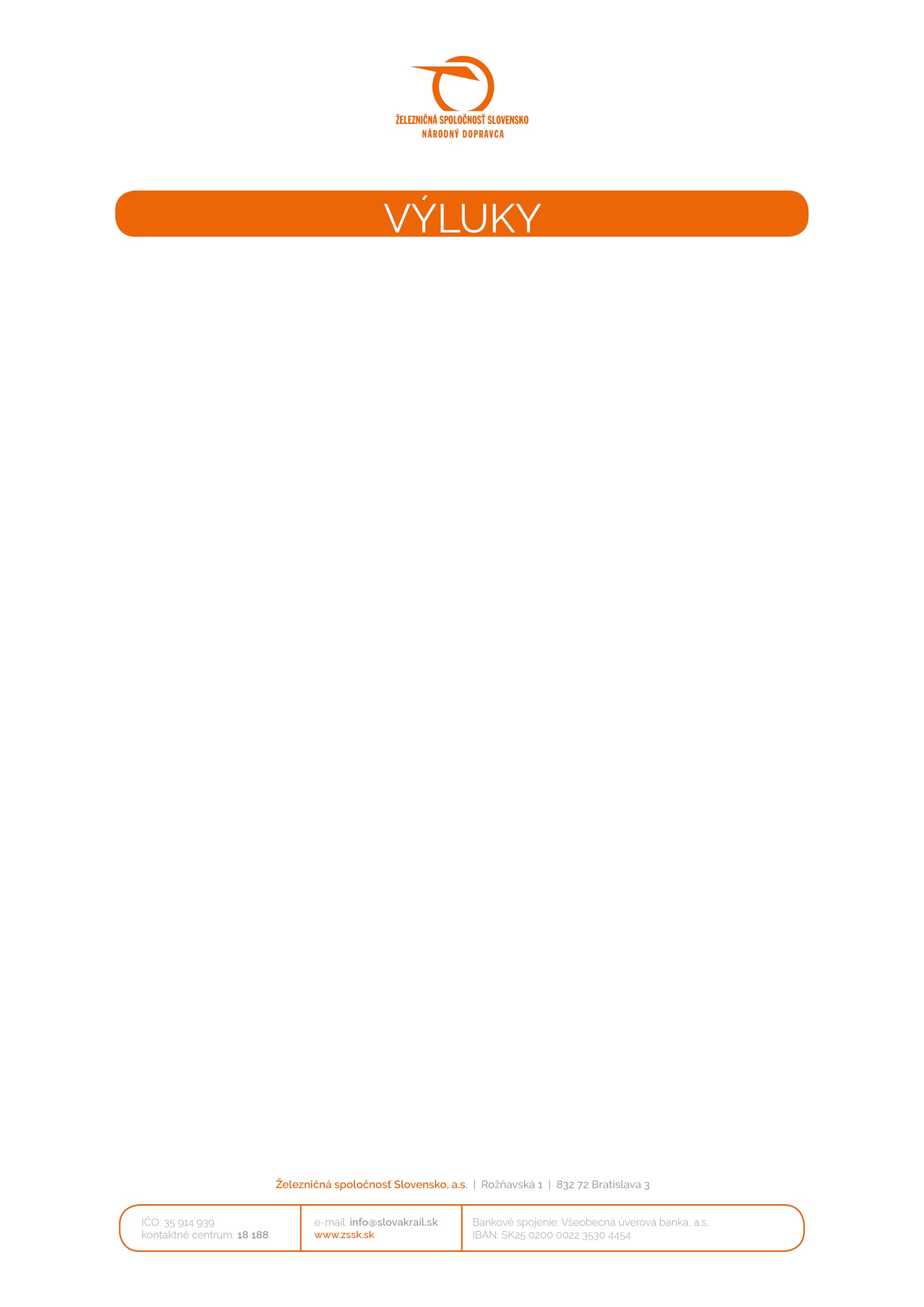 Dňa 7. júna 2021(pondelok)bude správca železničnej infraštruktúry (ŽSR) v čase od 10:20 h do 14:10 h realizovať rekonštrukčné práce, ktoré budú mať za následok dočasné obmedzenia v železničnej doprave na traťovom úseku:Kvetoslavov – Lehnice.V dôsledku výlukových prác budú v úseku Kvetoslavov – Lehnice a opačne nahradené autobusovou dopravou (NAD) nasledovné vlaky:Os 4317 Bratislava hl. st. 10:05 – Kvetoslavov 10:42 – Lehnice 10:51 – Komárno 12:14,Os 4322 Komárno 09:42 – Lehnice 11:09 – Kvetoslavov 11:19 – Bratislava hl. st. 11:54,Os 4319 Bratislava hl. st. 11:05 – Kvetoslavov 11:42 – Lehnice 11:52 – Dunajská Streda 12:09,Os 4324 Dunajská Streda 11:53 – Lehnice 12:09 – Kvetoslavov 12:19 – Bratislava hl. st. 12:54,Os 4321 Bratislava hl. st. 12:04 – Kvetoslavov 12:42 – Lehnice 12:52 – Komárno 14:14,Os 4326 Komárno 11:42 – Lehnice 13:09 – Kvetoslavov 13:19 – Bratislava hl. st. 13:54,Os 4323 Bratislava hl. st. 13:05 – Kvetoslavov 13:44 – Lehnice 13:54 – Komárno 15:31.Popis zastávok NAD:Dôležité upozornenia: predpokladané meškanie vlakov dotknutých výlukou môže byť cca 15 min.,v NAD nie je povolená preprava imobilných cestujúcich a bicyklov. Príručné batožiny budú prepravované bez obmedzenia, v prípade väčšieho meškania nie je zaručené čakanie prípojných vlakov,počas konania výluk nie je dodržané pravidelné radenie vlakov.Železničná spoločnosť Slovensko, a.s. sa ospravedlňuje za problémy spôsobené obmedzeniami v železničnej doprave.Dňa: 3. 6. 2021										Strana 1 z 1Železničná stanica/zastávkaMiesto zastavenia NADLehnicepred staničnou budovouVeľká Pakana autobusovej zastávke „Veľká Paka, kostol“Malá Pakana ceste na rázcestí smerom z V.Paky do MierovaKvetoslavovpred staničnou budovou